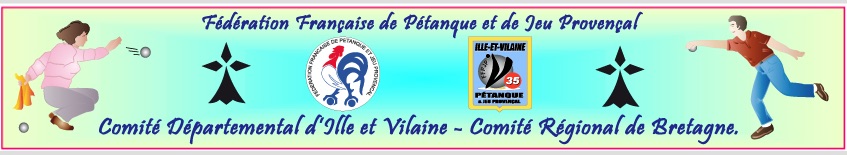 Je soussigné,   Président du club   Affilié sous le numéro :  Désire présenter  à l'examen d'Arbitre Départemental               Nom et prénom :  Né(e) le: Adresse complète:  téléphone fixe:     téléphone portable:      adresse mail: numéro de licence  Date et signature du président de club                                           Cachet du club